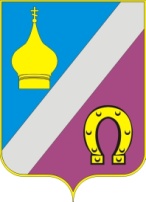 АДМИНИСТАЦИЯ НИКОЛАЕВСКОГО СЕЛЬСКОГО ПОСЕЛЕНИЯ НЕКЛИНОВСКОГО РАЙОНА РОСТОВСКОЙ ОБЛАСТИРАСПОРЯЖЕНИЕс. Николаевка13.11.2023 года		              	       		                               № 70«О внесении изменений в распоряжение №141 от 27.12.2022 года «Об утверждении плана реализации муниципальной программыНиколаевского  сельского поселения«Охрана окружающей среды и рациональное природопользование» на 2023 год                В соответствии с постановлением Администрации Николаевского сельского поселения от 02.03.2018г. № 50 «Об утверждении Порядка разработки, реализации и оценки эффективности муниципальных программ Николаевского сельского поселения»:          1. Внести изменение в  план реализации муниципальной программы Николаевского сельского поселения «Охрана окружающей среды и рациональное природопользование» на 2023 год (далее – план реализации) согласно приложению к настоящему распоряжению.         2. Настоящее распоряжение вступает в силу со дня его подписания.         3. Контроль за  исполнением настоящего распоряжения оставляю за собой.Глава Администрации Николаевского сельского поселения                                           Е.П. Ковалева                                                                         Приложение № 1 к распоряжению                                                                                                                                                                                                   Администрации Николаевского сельского поселения	План реализации муниципальной программы «Охрана окружающей среды и рациональное природопользование»№ п/пНаименование Ответственный 
 исполнитель, соисполнитель, участникОжидаемый результат  (краткое описание)Срок    
реализации 
  (дата)Объем расходов на 2023 год (тыс.руб.) Объем расходов на 2023 год (тыс.руб.) Объем расходов на 2023 год (тыс.руб.) Объем расходов на 2023 год (тыс.руб.) Объем расходов на 2023 год (тыс.руб.) № п/пНаименование Ответственный 
 исполнитель, соисполнитель, участникОжидаемый результат  (краткое описание)Срок    
реализации 
  (дата)всегообластной
   бюджетместный бюджетвнебюджетные
источники123                  4567891Программа «Охрана окружающей среды и рациональное природопользование»Администрация Николаевского сельского поселенияСоздание благоприятной окружающей среды и улучшение экологической обстановки в Николаевском сельском поселении    весь           период132,60132,60Подпрограмма 1 «Экологическая безопасность в Николаевском сельском поселении»Администрация Николаевского сельского поселенияОбеспечение экологической безопасности поселения    весь           период132,60132,60Основное мероприятие 1.1Расходы на мероприятия по охране окружающей средыАдминистрация Николаевского сельского поселенияОбеспечение экологической безопасности поселения    весь           период132,60132,601.1Мероприятие 1.1.1Дезинфекция общественных колодцевАдминистрация Николаевского сельского поселенияулучшение качества водывесь      период39,6039,601.2Противоклещевая обработкаАдминистрация Николаевского сельского поселенияКоличество обработанных объектов от клещейвесь      период30,0030,001.3Разработка  и сдача экологических отчетовАдминистрация Николаевского сельского поселенияОтчеты сданные в сроквесь      период52,0052,001.4Приобретение контейнера для ртутных лампЭкологическая безопасность населениявесь      период11,0011,00